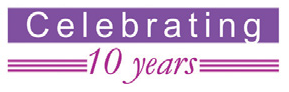 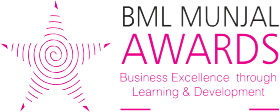 Entry FormLast Date for Submission: December 15, 2014Please complete all three sections to be eligible to compete for the BML Munjal Awards for Business Excellence through Learning & Development.Section I: Organization detailsincluding cost for on-rolls as well as outsourced employeesSection II: Business performance indicators	(Please read instructions before filling)Terms & ConditionsOnly key personnel of the organization should fill this and attest the form in their signature.	All information sent by the company is subject to verification available in public domain.	The company agrees to furnish the facts as requested from time to time.	The company will allow site visit as part of due diligence.	Receipt of the filled form shall be taken as a token of acceptance of the terms and conditions.	The judges’ decision shall be final and binding on all participants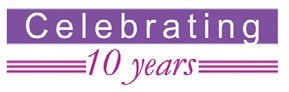 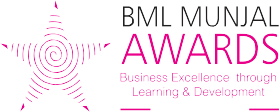 Section II (continued)Please provide any additional information which can support your case for Business excellence (Max 350 characters)Instructions for filling information:Question 1d: If listed, provide the market capitalization of your organization as on 31st March of respective yearQuestion 2a: Provide an estimate of your organization’s market share as a percentage.Question 2b: Provide the customer satisfaction index as %. If in number, provide the scale on which it is computed.Question 2c: Was it conducted by an internal team or an external agency?Question 3a: Provide the employee engagement index as %. If in number, provide the scale on which it is computed.Question 3b: Was it conducted by an internal team or an external agency?Section III: Declaration“The information provided herein is true and complete to the best of our knowledge. Some of the information provided in the document could be sensitive and shall remain confidential unless we agree to its release. We understand that misrepresentation/falsification of this information could lead to disqualification of our organization from the BML Munjal Awards Program at any stage.We understand that the information provided in this document will be used by the organizers and the jury in deciding the awards and we consent to the use of this information for such a purpose. We further agree that this information may be used for further research, educational or any other purpose as long as the company details are not divulged to any person other than the organizers.If we are shortlisted for the next stage of the award program, we hereby authorize the use of, in connection with the BML Munjal Awards program, our company’s name, and non-financial information. We agree that no compensation shall be due to for such usage.”Signature:	Name:Organization:	 	Designation:	 	Contact email:	 	Contact number:	 	Knowledge Partner: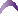 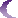 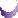 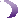 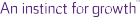 Submission and contact informationPlease send this completed form to Mr. Ajay Arora (General Manager, Strategic Planning & Projects) or Mr. Rakesh Kumar (General Manager, HR), at Hero Corporate Service Ltd, Plot No 264, Okhla Phase 3, New Delhi-20 or email to bmlmunjalawards@herocorp.com, to reach by 15th  Dec’ 2014 at the latest.   In case of any questions or clarifications, please reach out to Mr. Tajinder Singh at 011-47467000 and 9810897305. For additional details, please visit www.bmlmunjalawards.comName of the organizationOrganization category (please select one)[  ] Public Sector Undertaking[  ] Privately heldIf privately held[  ] UnlistedStock Exchange (if listed):  	[  ] ListedSector (please select one)[  ] Manufacturing[  ] ServicesIndustryDescription of company (Max: 130 characters)Date of incorporationFinancial year start dateOrganization headcount as on date (on rolls)Total direct employee cost for current financial year (includes salaries, incentives, and benefits, but not training, canteen, day care etc.)*Total spend on learning and development(excluding L&D staff salaries, covered above) for current financial yearS.No.    Category	MeasureS.No.    Category	MeasureS.No.    Category	Measure2013-14	2012-13	2011-12	2010-11	2009-102013-14	2012-13	2011-12	2010-11	2009-102013-14	2012-13	2011-12	2010-11	2009-102013-14	2012-13	2011-12	2010-11	2009-102013-14	2012-13	2011-12	2010-11	2009-101	Financial ( Rs.Cr.)Revenue	a)Revenue	a)1	Financial ( Rs.Cr.)EBITDA	b)EBITDA	b)1	Financial ( Rs.Cr.)Return on Capital	c)Employed (RoCE)Return on Capital	c)Employed (RoCE)1	Financial ( Rs.Cr.)MarketCapitalization	d)MarketCapitalization	d)2	CustomerMarket Share (%)	a)Market Share (%)	a)2	CustomerCustomer Satisfaction Index (%)b)2	CustomerCustomer Satisfaction Index (%)c)[ ] Internal [ ] External[ ] Internal [ ] External[ ] Internal [ ] External[ ] Internal [ ] External[ ] Internal [ ] ExternalS.No.CategoryMeasureMeasure2013-142012-132011-122010-112009-103PeopleEmployee Engagement Index (%)a)3PeopleEmployee Engagement Index (%)b)[ ] Internal [ ] External[ ] Internal [ ] External[ ] Internal [ ] External[ ] Internal [ ] External[ ] Internal [ ] External4SocietyCSR Spend ( Rs.Cr.)